DESCRIPTION OF PROPOSED CHANGE(S) TO A WATER RIGHTList only one water right per page. A separate Supplemental Form A must be completed for each certificate, permit, decree, or other right involved in the proposed transfer.Attach additional copies of Supplemental Form A as needed to describe other certificates, permits, decrees or other rights involved in this transfer.1. CURRENT WATER RIGHT INFORMATIONWater Right Subject to Transfer (check and complete one of the following):Name on Permit, Certificate, or Decree: 	Priority Date(s): 	If there are multiple Priority Dates identified on the water right, any information provided in Supplemental Form A of this application must identify which priority date is associated with each of the authorized points of diversion or appropriation and places of use.Source(s) of Water to be Affected by Transfer: 	Tributary to: 	Are there other water rights, Permits or Ground Water Registrations associated with this land? YES	 NOIf “Yes”, what are the Permit, Registration or Certificate Numbers? 	Any “layered” water use or a right that is supplemental to a primary right proposed for transfer must be included in the transfer or be cancelled.District Permanent Transfer Application	Page 1 of 4 Supplemental Form AJan 2024The following information must be provided only for those points of diversion or appropriation that are involved in the transfer.If a point of diversion or appropriation is not numbered on the decree or water right certificate or permit, assign it a unique number in the following table (e.g. POD #1 or POA(well) #1). Use the number to refer to the point of diversion or appropriation serving the place of use described in Tables I and II. Note: Permanent district transfers do not allow for a change in point of diversion or appropriation to serve the proposed place of use.Government lot and donation land claim numbers must be included in the table below only if the information is reflected on the existing water right.Location of Existing Authorized Point(s) of Diversion (POD) or Appropriation (POA):(i.e., the allowed point(s) of diversion or appropriation listed on the water right for the “FROM” or “OFF” lands)Provided the district filed notice of a change in place of use pursuant to OAR 690-385-4100, reference the District Internal Notice Number (DINN) used to describe the change(s) to be made permanent by this transfer.Government lot (GOV”T LOT) and donation land claim numbers (DLC) must be included in the tables below only if the information is reflected on the existing water right.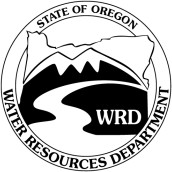 District Permanent Water Right Transfer Application Supplemental Form ACertificated RightCertificated RightCertificate NumberCertificate NumberAdjudicated,     Non-certificated RightAdjudicated,     Non-certificated RightName of DecreePage NumberPermit for which Proof has       been Approved-Permit for which Proof has       been ApprovedPermit NumberDate Claim of Beneficial Use SubmittedTransferred Right for which Proof has been Filed--Transferred Right for which Proof has been FiledPrevious Transfer NumberDate Claim of Beneficial Use SubmittedPermit for Supplemental Irrigation--Permit for Supplemental IrrigationPermit NumberPermit NumberAUTHORIZED POINT(S) of DIVERSION (POD) or APPROPRIATION (POA)AUTHORIZED POINT(S) of DIVERSION (POD) or APPROPRIATION (POA)AUTHORIZED POINT(S) of DIVERSION (POD) or APPROPRIATION (POA)AUTHORIZED POINT(S) of DIVERSION (POD) or APPROPRIATION (POA)AUTHORIZED POINT(S) of DIVERSION (POD) or APPROPRIATION (POA)AUTHORIZED POINT(S) of DIVERSION (POD) or APPROPRIATION (POA)AUTHORIZED POINT(S) of DIVERSION (POD) or APPROPRIATION (POA)AUTHORIZED POINT(S) of DIVERSION (POD) or APPROPRIATION (POA)POD#orPOA#TWP(N or S)RNG(E or W)SECQ-QDLCGOV'T LOTMEASURED DISTANCESTABLE I. – AUTHORIZED PLACE OF USETABLE I. – AUTHORIZED PLACE OF USETABLE I. – AUTHORIZED PLACE OF USETABLE I. – AUTHORIZED PLACE OF USETABLE I. – AUTHORIZED PLACE OF USETABLE I. – AUTHORIZED PLACE OF USETABLE I. – AUTHORIZED PLACE OF USETABLE I. – AUTHORIZED PLACE OF USETABLE I. – AUTHORIZED PLACE OF USETABLE I. – AUTHORIZED PLACE OF USETABLE I. – AUTHORIZED PLACE OF USETABLE I. – AUTHORIZED PLACE OF USETABLE I. – AUTHORIZED PLACE OF USEPOD#orPOA#PRIORITY DATEUSELEGAL DESCRIPTIONLEGAL DESCRIPTIONLEGAL DESCRIPTIONLEGAL DESCRIPTIONLEGAL DESCRIPTIONLEGAL DESCRIPTIONLEGAL DESCRIPTIONACRESUSER NAMEDINNPOD#orPOA#PRIORITY DATEUSETWP(N or S)RNG(E or W)SECQQDLCGOV'T LOTTAX LOTACRESUSER NAMEDINNTOTAL:TOTAL:TOTAL:TOTAL:TOTAL:TOTAL:TOTAL:TOTAL:TOTAL:TOTAL:TABLE II. – PROPOSED PLACE OF USETABLE II. – PROPOSED PLACE OF USETABLE II. – PROPOSED PLACE OF USETABLE II. – PROPOSED PLACE OF USETABLE II. – PROPOSED PLACE OF USETABLE II. – PROPOSED PLACE OF USETABLE II. – PROPOSED PLACE OF USETABLE II. – PROPOSED PLACE OF USETABLE II. – PROPOSED PLACE OF USETABLE II. – PROPOSED PLACE OF USETABLE II. – PROPOSED PLACE OF USETABLE II. – PROPOSED PLACE OF USETABLE II. – PROPOSED PLACE OF USEPOD#orPOA#PRIORITY DATEUSELEGAL DESCRIPTIONLEGAL DESCRIPTIONLEGAL DESCRIPTIONLEGAL DESCRIPTIONLEGAL DESCRIPTIONLEGAL DESCRIPTIONLEGAL DESCRIPTIONACRESUSER NAMEDINNPOD#orPOA#PRIORITY DATEUSETWP(N or S)RNG(E or W)SECQQDLCGOV'T LOTTAX LOTACRESUSER NAMEDINNTOTAL:TOTAL:TOTAL:TOTAL:TOTAL:TOTAL:TOTAL:TOTAL:TOTAL:TOTAL: